MEMBERSHIP FORM JAN 2019PLAYER’S DETAILPlay in Central London  League  YOU MUST HAVE TTE MEMBERSHIP COST £16PAYMENT METHODEmail : sanketshahba@yahooco.ukNew members:  Please join our mailing list on www.highburyttclub.co.uk  website for updateNAMEADDRESSPOSTCODETELEMAILEXPERIENCEHow many years? ________LEVEL OF PLAYBeginners    - Intermediate – AdvancePREVIOUS CLUBLEAGUE / DIVISIONName of League_______________________          Div_______MEMBERSHIP   code_________Exp 31.8.2019Payment £_________Membership  No:_____________TTE NO:__________      COST £16Annual Membership Adult    (AM)                            £80
Joint Membership (couple)   (JM)                            £140
Over -65 Membership   (OAPM)                              £50Guest Fees per session        (NM)                           £8     Drop in session per visit                                           £4Double session                                                        £6Weekend Sessions                Member £5 / Guest  £10Online Payment Highbury TT Club    A/C : 65464856  Sort Code 08 92 99  AFTER BACS TRANSFER PLEASE HAND OVER MEMBERSHIP FORM TO SANKET Cheque payable toHighbury Table Tennis clubReturn membership form with payment to Sanket Shah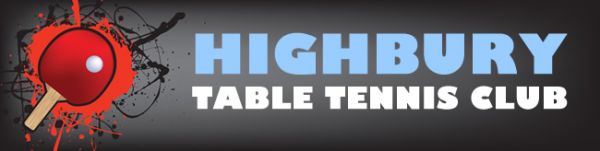 